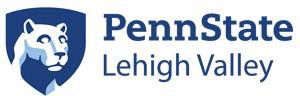 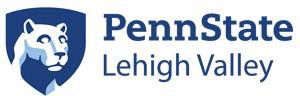 Accepted Student Program 
Saturday, March 16, 2024Welcome	9:00—9:10 a.m.Student SpeakerNext Steps	9:10—9:20 a.m.Marta DaSilva, Director of Academic Advising & Career Strategy Scott E. Semerod, Financial Aid Specialist Breakout Session 1	                                  9:25—9:50 a.m. Breakout Session  2	9:55—10:20 a.m. Breakout Session 3	10:25—10:50 a.m.Explore the 2+2 PlanHear from our admissions staff about the 2+2 Plan. Learn about the benefits of the program and how this unique degree pathway allows you to get a fantastic Penn State experience at two Penn State campuses.Penn State Lehigh Valley Student PanelLearn more about the student experience at Penn State Lehigh Valley during this Q&A session. You will have the opportunity to hear from current students and have your questions answered.Academic Session 1 Hear from our Science, Engineering, and Information Technology faculty about the academic opportunities at Penn State University.Academic Session 2 Hear from our Business, Communications, Liberal Arts faculty, and Division of Undergraduate Studies staff about the academic opportunities at Penn State University.Resource Fair Hear more from Academic Advising & Career Strategy, Financial Aid, Tutoring & Disability Services, Student Affairs, and Athletics about the services and opportunities available at Penn State University.Campus Tour	11:00 a.m.Admissions Welcome Center